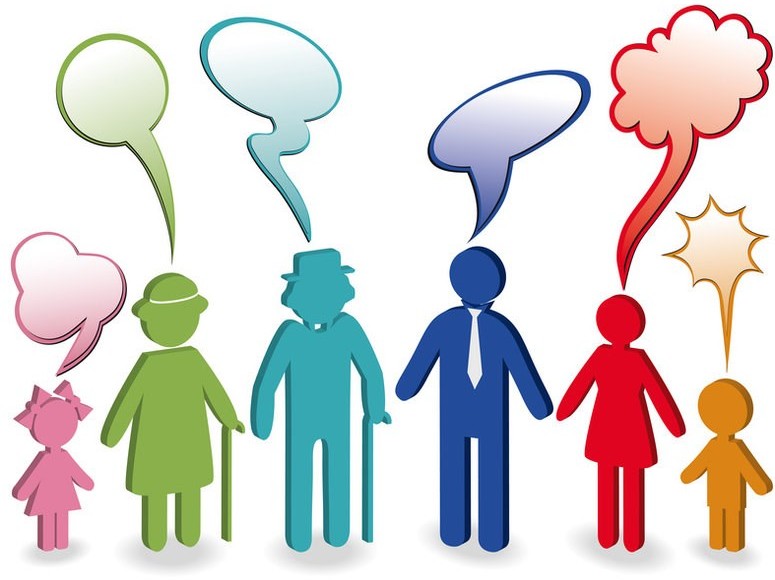 Сайты, где можно оставить отзыв об организацииhttp://sodeistvie86.ru/kachestvo/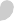 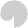 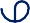 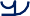 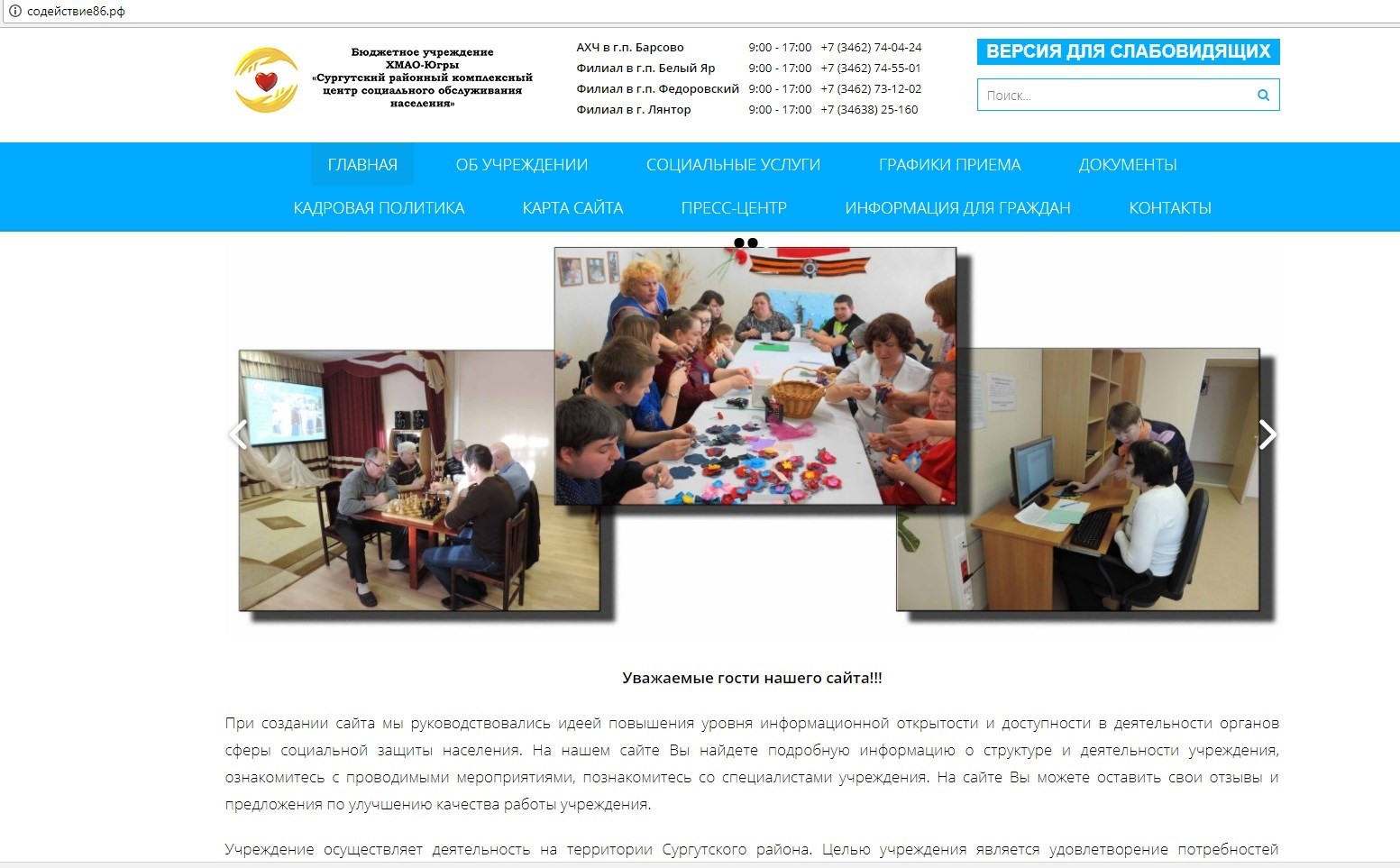 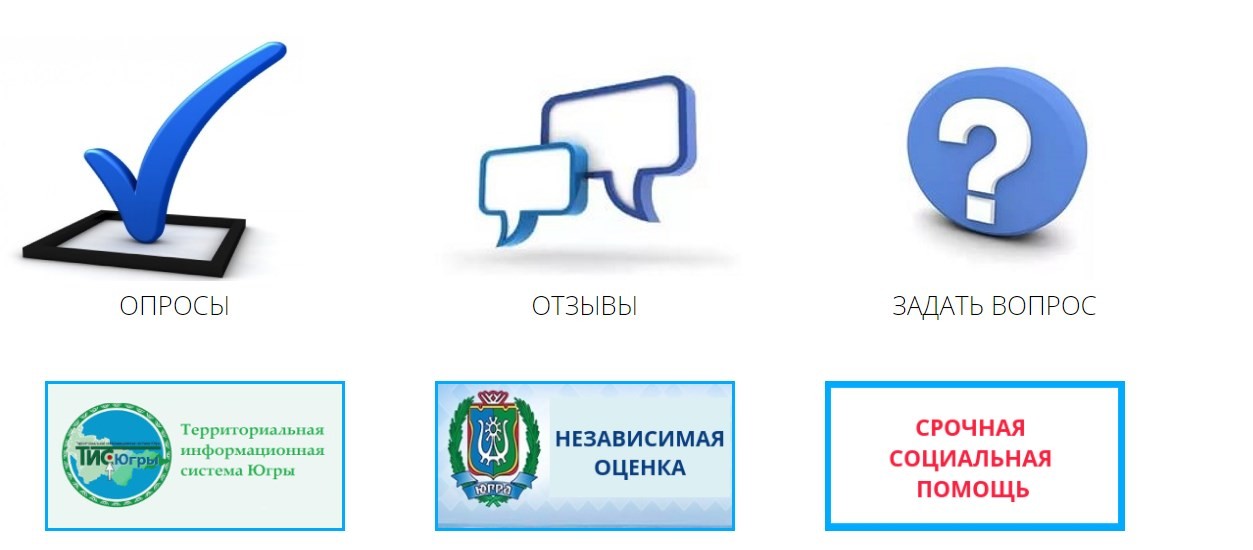 По возникающим вопросам можно обратиться:ДиректорБибалаева Умайра Насруллаевна г. Сургут, ул. Лермонтова д.3/1 Телефон/Факс: 8 (3462) 32-92-50Эл. почта: SurRKCSON@admhmao.ruЗаместитель директора Котова Наталья Алексеевна Телефон: 8 (3462) 32-92-44Заместитель директора Иванцова Алия Амировна Телефон: 8 (3462) 32-92-20Заведующий филиалом в г.п. Белый ЯрКроль Татьяна Григорьевна Телефон: 8 (3462) 74-55-01ул. Лесная, д. 20/1Заведующий филиалом в г.п.ФедоровскийСидорова Марина Александровна Телефон: 8 (3462) 73-12-02ул. Ленина, д. 24Заведующий филиалом в г. ЛянторПримак Лаура Минуллаевна Телефон: 8 (34638) 26-580ул. Эстонских дорожников, стр. 40Бюджетное учреждениеХанты-Мансийского автономного округа – Югры«Методический центр развития социального обслуживания»ОТДЕЛ ОРГАНИЗАЦИОННОГООБЕСПЕЧЕНИЯ НЕЗАВИСИМОЙ ОЦЕНКИТел. 8 (3462) 34 30 70Электронная почта:FahretdinovaGG@admhmao.ru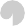 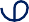 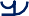 Бюджетное учреждение Ханты- Мансийского автономного округа—Югры«Сургутский районный комплексный центр социального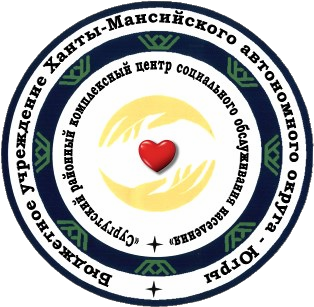 обслуживания населения»Независимая оценка качества условийоказания услуг организациями социальногообслуживания(памятка для граждан)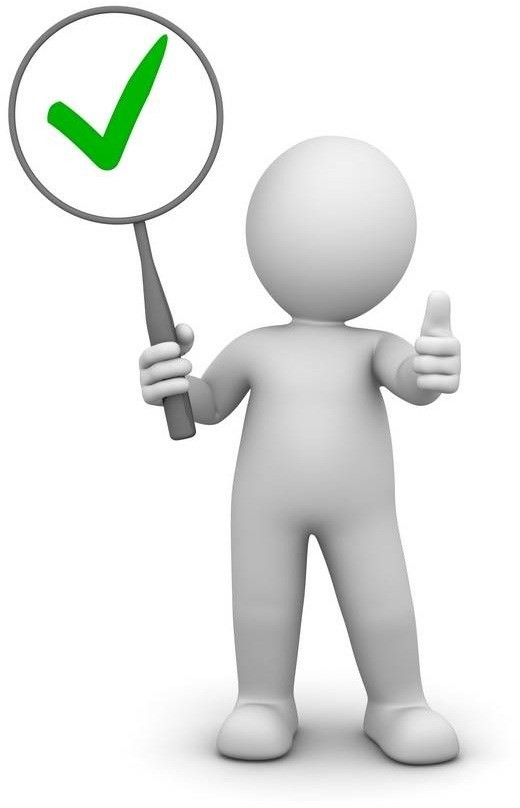 2018 годЧто такое независимая оценкаНезависимая оценка качества условий оказания	услуг	организациями социального обслуживания – форма общественного контроля.Цели независимой оценки:предоставление		гражданам информации о качестве  условий оказания	услуг	организациями социального обслуживания;повышение качества деятельности организаций.Зачем нужна независимая оценкаНезависимая оценка позволяет определить рейтинг организации социального обслуживания среди подобных организаций в Югре и РФ.Результат независимой оценки является основанием для принятия организационных, кадровых, финансовых решений организациями социального обслуживания.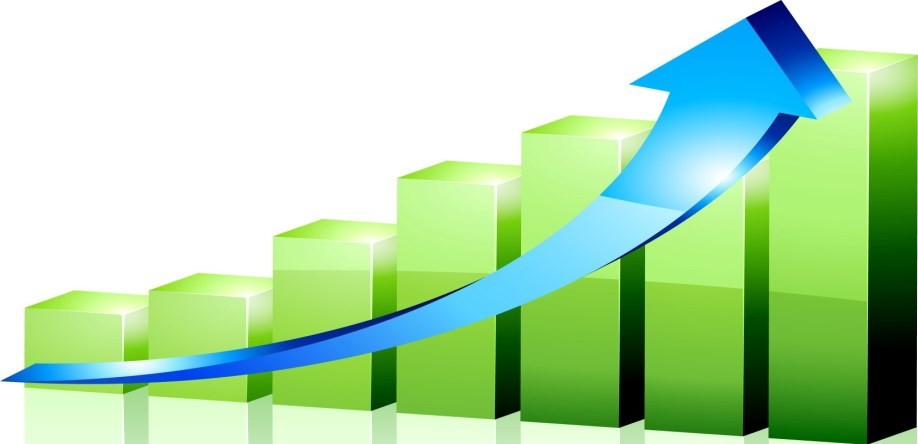 Что оценивается при независимой оценкеОткрытость и доступность информации об организации социального обслуживанияКомфортность условий предоставления социальных услуг, в том числе время ожидания предоставления услугДоброжелательность,	вежливость работников организации социального обслуживанияУдовлетворенность качеством условий оказания услугДоступность услуг для инвалидовКак принять участие в независимой оценкеПринять участие в независимой оценке можно следующими способами:заполнить анкету (оставить отзыв, пожелание) при посещении организации социального обслуживания;ответить на вопросы при телефонном опросе, проводимым рейтинговым агентством;заполнить  анкету  (оставить  отзыв)  на официальных сайтах организации, органов власти и др.Сайты, где можно оставить отзыв об организацииСайт «Социальное обслуживание Ханты- Мансийского автономного округа – Югры» http://socuslugi-ugra.ru/recreg/nez_opros.htm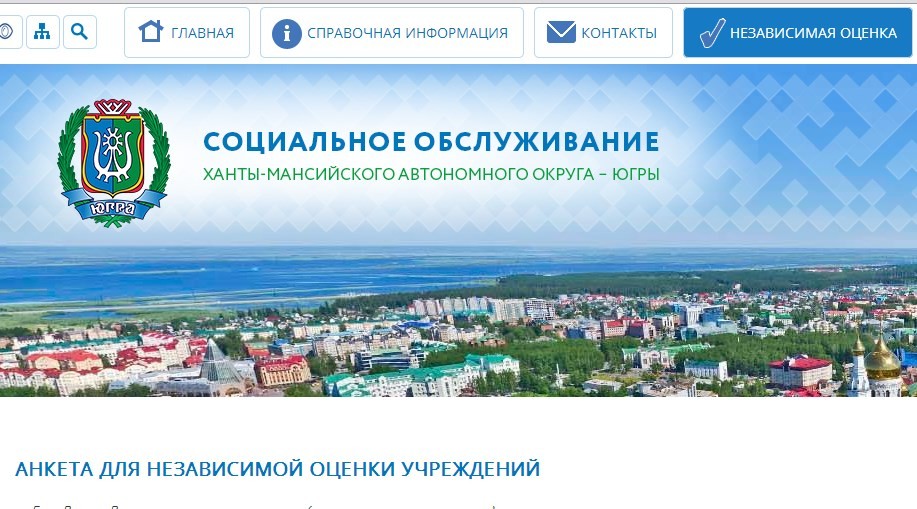 Официальный сайт Депсоцразвития Югры https://depsr.admhmao.ru/nezavisimaya- otsenka-kachestva-raboty-organizatsiy- okazyvayushchikh-uslugi/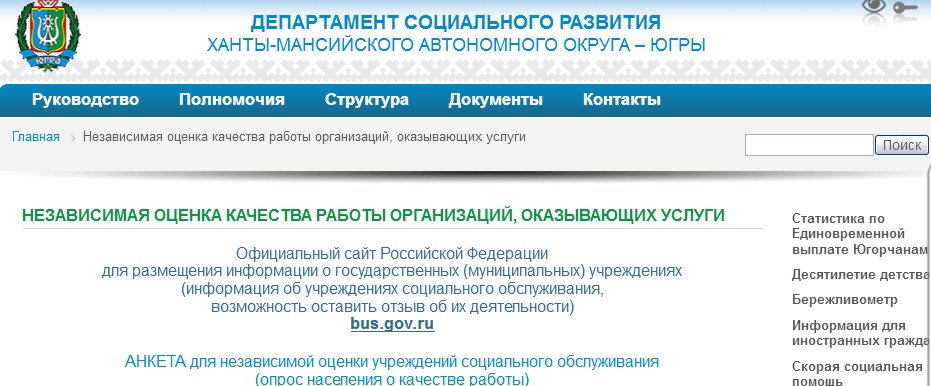 Официальный сайт для размещения информации о государственных (муниципальных) учреждениях http://bus.gov.ru/pub/home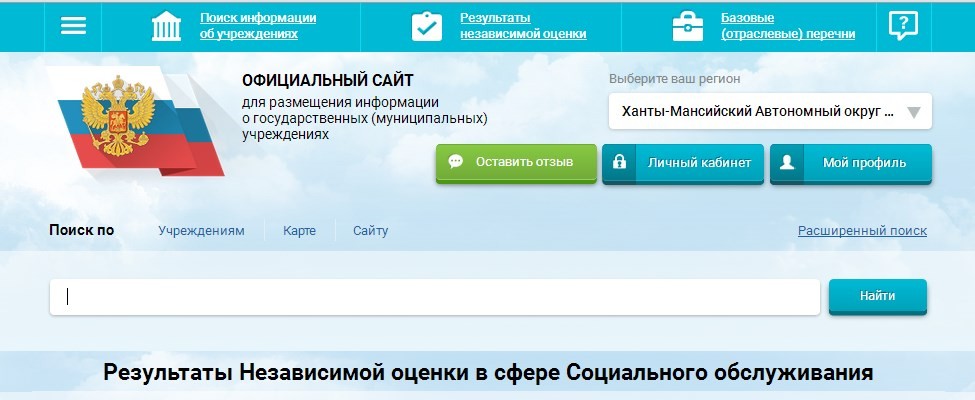 